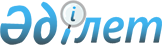 О внесении дополнения в постановление Правительства Республики Казахстан от 3 ноября 2000 года N 1663
					
			Утративший силу
			
			
		
					Постановление Правительства Республики Казахстан от 5 октября 2002 года N 1091. Утратило силу - постановлением Правительства РК от 20 февраля 2004 г. N 205 (P040205)



      Правительство Республики Казахстан постановляет: 




      1. Внести в 
 постановление 
 Правительства Республики Казахстан от 3 ноября 2000 года N 1663 "Об особом порядке осуществления государственных закупок" (САПП Республики Казахстан, 2000 год, N 46, ст. 545) следующее дополнение: 



      В Инструкции об особом порядке осуществления государственных закупок, утвержденной указанным постановлением: 



      дополнить пунктом 7 следующего содержания: 



      "7. В отдельных случаях, в целях обеспечения национальной безопасности, решение о проведении государственных закупок и выборе способа проведения государственных закупок товаров, работ и услуг может быть принято Правительством Республики Казахстан.". 




      2. Настоящее постановление вступает в силу со дня подписания. 


      

Премьер-Министр




      Республики Казахстан


					© 2012. РГП на ПХВ «Институт законодательства и правовой информации Республики Казахстан» Министерства юстиции Республики Казахстан
				